Laboratórna práca z fyziky3D FotografiaPrincíp: K vytvoreniu 3D obrazu sú vždy potrebné 2 obrazy – jeden zobrazujúci scénu z pohľadu ľavého oka, druhý z pohľadu pravého oka. Oba obrazy nahrajte do programu 3DJournal stlačením tlačidiel vpravo hore. Každý nahraný obraz sa zobrazí vo svojom okienku. Tlačidlom vytvoriť3D obraz vytvoríte 3D obraz. Na ňom sú zreteľné „farebné odtiene“, ktoré očiam s okuliarmi umožňujú vnímať priestorový obraz. Namiesto tlačidiel sa dajú použiť aj príslušné položky v menu.Realizácia fotografovania:
    Potom, čo je scéna pripravená, pustíme sa do samotného robenia fotografie. Pre fotografovanie bežných scén sa odporúča posun fotoaparátu (medzi prvým a druhým obrázkom) o 7 centimetrov, čo je bežná vzdialenosť očí. Po niekoľkých pokusoch zistíme, že u vzdialenejších objektov môžete fotoaparát posunúť viac, ale ak by ste fotografovali napríklad objekt vzdialený len pol metra, bude aj 7 centimetrov veľa.
    V praxi sa odporúčajú dva spôsoby prevedenia fotografií, prvý krok je však rovnaký: Vyberte si nejaký bod scény. Potom buď obe fotografie urobíte tak, aby bol tento bod presne uprostred, alebo ho pri druhej fotografii posuniete presně o toľko, o koľko sa posunie fotoaparát. Dobre je to vidieť tu na obrázku (prvá varianta označená ako A, druhá ako B). Nezabudnite pritom, že ak je vybraný bod v diaľke, je vlastne posun minimálny. Ak totiž fotoaparát posuniete o 7 alebo 10 centimetrov, na vzdialenej rozhľadni, ktorá  môže byť cieľom vášho fotografovania, tak malú vzdialenosť ani nerozoznáte. Pokojne teda smerujte stále do rovnakého bodu.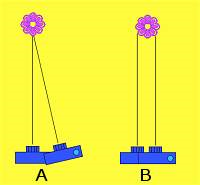 